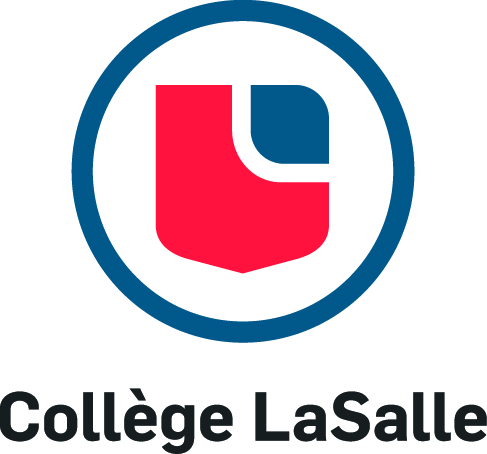 Montréal, le 20 Octobre 2015Objet : Lettre de recommandation – Andreï UvarovMadame, Monsieur.En tant que professeur permanent à l’École internationale de mode, arts et design du Collège LaSalle, j’ai eu l’occasion d’enseigner à Andreï Uvarov au sein des cours de Présentation visuelle, Aménagement d’un espace de vente et également de superviser sa participation au projet « Vitrine du Collège ». Monsieur Andreï Uvarov est un étudiant assidu, sérieux et positif qui a à cœur la réussite de ses études et, conséquemment, de sa future carrière. Sa détermination et sa créativité se reflètes à travers une amélioration constante et soutenue de la qualité de ses travaux, de ses projets et de ses présentations. J’ai eu l’opportunité de lui enseigner dès la deuxième année dans le programme ainsi qu’à la superviser pour le projet parascolaire de vitrine au collège et je peux vous assurer que sa motivation, son implication et sa persévérance lui ont permis de dépasser haut la main les critères de performance nécessaires pour la réussite du programme. J’ai confiance qu’il saura mener à terme avec succès tous les projets qu’il souhaite entreprendre. Il me fait donc plaisir de vous recommander Monsieur Andreï Uvarov.Je vous prie d’agréer, Madame, Monsieur, mes sincères salutations.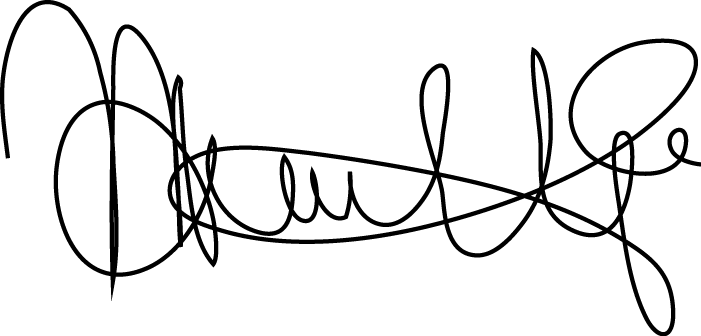 Natacha Tremblay, B.ed.Professeur, Commercialisation de la modeÉcole internationale de mode, art et designCollège LaSalle2000, rue Sainte-Catherine OuestMontréal (Québec) H3H 2T2